ПРОЄКТ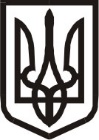 Виконавчий комітет Нетішинської міської радиХмельницької областіР І Ш Е Н Н Я___.04.2024					Нетішин				  № ____/2024Про внесення змін до рішення виконавчого комітету Нетішинської міської ради від                       13 квітня 2023 року № 127/2023 «Про створення надзвичайної протиепізоотичної комісії Нетішинської міської територіальної громади»Відповідно до статті 40, частини 2, пункту 3 частини 4 статті 42 Закону України «Про місцеве самоврядування в Україні», пунктів 2, 7, 8 «Типового положення про місцеву державну надзвичайну протиепізоотичну комісію», затвердженого Постановою Кабінету Міністрів України від 19 квітня 2022 року № 479 «Про затвердження Положення про Державну надзвичайну протиепізоотичну комісію при Кабінеті Міністрів України та типового положення про місцеву державну надзвичайну протиепізоотичну комісію», розпорядження міського голови від 27 грудня 2023 року № 574/2023-рк «Про виконання повноважень Нетішинського міського голови», виконавчий комітет Нетішинської міської радиВИРІШИВ:Унести до рішення виконавчого комітету Нетішинської міської ради від      13 квітня 2023 року № 127/2023 «Про створення надзвичайної протиепізоотичної комісії Нетішинської міської територіальної громади» такі зміни:- додаток 1 до рішення викласти у новій редакції, що додається.Секретар міської ради							Іван РОМАНЮКДодаток 1до рішення виконавчого комітету міськоїради 13.04.2023 № 127/2023 (у редакціїрішення виконавчого комітету міської ради ___.04.2024 № ____/2024)СКЛАДнадзвичайної протиепізоотичної комісії Нетішинської міської територіальної громадиКеруючий справамивиконавчого комітету міської ради 					Любов ОЦАБРИКАХоменко Олена - перший заступник міського голови, голова комісіїКоваль Оксана- начальник відділу з питань цивільного захисту населення виконавчого комітету міської ради, заступник голови комісіїБрянська Оксана- завідувач сектору оперативно-чергової служби відділу з питань цивільного захисту населення виконавчого комітету міської ради, секретар комісіїВласюк Марія- директор КП НМР «Комфорт»Дідич Тетяна- директор КНП НМР «СМСЧ м. Нетішин»Захарчук Руслан- начальник 8 ДПРЧ 5 ДПРЗ ДСНС України у Хмельницькій області (за згодою)Кондрацький Віктор- директор КП НМР «Благоустрій»Корсун Анатолій- начальник Славутської дільничної лікарні ветеринарної медициниКравчук Наталія - завідувач Нетішинським відділенням ДУ «Хмельницький обласний центр контролю та профілактики хвороб МОЗ України» Міщенко Марія - завідувач Старокривинської дільниці ветеринарної медициниНовік Світлана- начальник відділу з організаційних питань апарату виконавчого комітету міської радиТонка Ганна- начальник відділу земельних ресурсів та охорони навколишнього природного середовища виконавчого комітету міської радиЧайковська Єлізавета- начальник відділу благоустрою та житлово-комуналь-ного господарства виконавчого комітету міської радиЧесновський Петро- начальник СВГ відділу превенції Шепетівського РУП ГУНП України в Хмельницькій області (за згодою)Яремчук Володимир- головний спеціаліст відділу безпечності харчових продуктів та ветеринарної медицини Шепетівського РУ ГУ Держпродспоживслужби в Хмельницькій областіЯсенчук Світлана- староста Старокривинського старостату